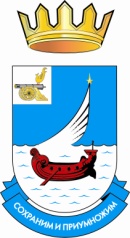 АДМИНИСТРАЦИЯ ГАГАРИНСКОГО СЕЛЬСКОГО ПОСЕЛЕНИЯГАГАРИНСКОГО РАЙОНА СМОЛЕНСКОЙ ОБЛАСТИПОСТАНОВЛЕНИЕот 10 декабря 2018 года	№48 О переводе нежилого помещения в жилое помещение Рассмотрев заявление Хохлова Алексея Сергеевича, на основании прилагаемого акта жилищной комиссии от 10.12.2018 года №2, в  соответствии со статьей 23 Жилищного кодекса Российской Федерации, Уставом Гагаринского сельского поселения Гагаринского района Смоленской области, административным Регламентом исполнения муниципальной функции «Принятие документов, а также выдача решений о переводе или об отказе в переводе жилого помещения в нежилое или нежилого помещения в жилое помещение», утвержденного постановлением  Администрации Гагаринского сельского поселения Гагаринского района Смоленской области от 06.06.2013 г. №25, Администрация Гагаринского сельского поселения Гагаринского района Смоленской областиПОСТАНОВЛЯЕТ:Перевести из нежилого помещения в жилое помещение нежилое помещение, принадлежащее на праве собственности Хохлову Алексею Сергеевичу, 03.02.1964 г.р., по адресу: Смоленская область, Гагаринский район, с/п Гагаринское, д. Никольск, ул. Березовая, д.17, кадастровый номер 67:03:1340101:84.Настоящее постановление вступает в силу со дня его принятия и подлежит обнародованию в установленном законом порядке.Глава муниципального образованияГагаринского сельского поселенияГагаринского районаСмоленской области                                                                    Т.П.ФилимоненковаРЕШЕНИЕ
о согласовании перевода нежилого помещения в жилое помещениеот 10 декабря 2018 годаВ связи с обращением  Хохлова Алексея Сергеевичао намерении перевести нежилое помещение в жилое помещениепо адресу: 215033 Смоленская область, Гагаринский район, с/п Гагаринское, д. Никольск, ул. Березовая, д.17, кадастровый номер 67:03:1340101:84,на основании: выписки из ЕГРН от 21.02.2018 года №67/000/010/2018-7305;по результатам рассмотрения представленных документов принято решение:1. Дать согласие на 	перевод  нежилого помещения в жилое помещение без предварительных условий.2. Приемочной комиссии после подписания акта о переводе нежилого помещения в жилое помещение направить подписанный акт в орган местного самоуправления.6. Контроль за исполнением настоящего решения возложить на Главу муниципального образования Гагаринского сельского поселения Гагаринского района Смоленской области.Подписи членов комиссии:     	__________________		Т.П.Филимоненкова					__________________		Р.А.Глотова					__________________		З.В.Смирнова					__________________		Н.П.Ильина					__________________		В.В.Максимов       М.П.принадлежащее 